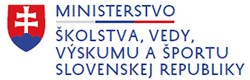                 sekcia vysokých škôl                 oddelenie rozvoja vysokoškolského vzdelávania  	k č. spisu: 2022/18062:1-D2801 Čestné vyhlásenie   o vylúčení konfliktu záujmov  v procese hodnotenia rozvojových projektov v rámci výzvy Ministerstva školstva, vedy, výskumu a športu SR na podávanie rozvojových projektov verejných vysokých škôl v roku 2022 – podpora pri poskytovaní a uskutočňovaní doplňujúceho pedagogického štúdia (DPŠ) alebo rozširujúceho štúdia (RŠ) –  vyhlásenej v zmysle § 89 ods. 6 zákona č. 131/2002 Z. z. o vysokých školách v znení neskorších predpisov Meno, priezvisko a titul/y odborného hodnotiteľa:      Názov zamestnávateľa odborného hodnotiteľa:  Adresa jeho zamestnávateľa: Funkcia odborného hodnotiteľa:  vyhlasujem, že ako odborný hodnotiteľ, ktorý hodnotí žiadosť o dotáciu na rozvoj verejnej vysokej školy spĺňam podmienky vylúčenia konfliktu záujmov, a teda: Ja, dolupodpísaný, čestne vyhlasujem, že poznám definíciu konfliktu záujmov, podľa ktorej pojem konfliktu záujmov zahŕňa prinajmenšom každú situáciu, keď osoby na strane žiadateľa o dotáciu na rozvoj, resp. potenciálneho prijímateľa dotácie na rozvoj, ktorí vstupujú do procesu rozvojových projektov alebo môžu ovplyvniť výsledok procesu hodnotenia rozvojových projektov (bez nutnosti ich zapojenia), majú priamo alebo nepriamo finančný, ekonomický alebo iný osobný záujem, ktorý možno vnímať ako ohrozenie ich nestrannosti a nezávislosti  v súvislosti s daným procesom, podľa mojich vedomostí nie som s ohľadom na uvedený proces hodnotenia rozvojových projektov a žiadateľa o dotáciu na rozvoj, resp. potenciálneho prijímateľa dotácie na rozvoj, v žiadnom konflikte záujmov, ktorý by mohol ohroziť nestrannosť a nezávislosť priebehu a výsledku uvedenej výzvy, som oboznámený so skutočnosťou, že v prípade, ak poskytovateľ dotácie, v tomto prípade MŠVVaŠR, alebo iný kontrolný a auditný orgán zistí v predmetnom procese hodnotenia rozvojových projektov konflikt záujmov, uvedené zistenie môže mať vplyv na oprávnenosť výdavkov v rámci daného rozvojového projektu a jeho následné vylúčenie z oprávnenosti financovania v plnom rozsahu. Zároveň vyhlasujem, že v prípade zmeny uvedených skutočností, alebo v prípade, že sa dozviem o skutočnostiach nasvedčujúcich konfliktu záujmov, ktoré sa týkajú mojej osoby, bezodkladne písomne túto skutočnosť oznámim sekcii vysokých škôl. Vaše osobné údaje budú spracúvané v súlade so zásadami GDPR a výhradne na účely, ktoré sú stanovené zákonmi Slovenskej republiky. _________________________ 	 	 	     ________________________                 miesto/dátum 	 	 	 	 	 	 podpis 